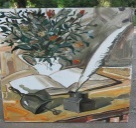  Директор:;GSM 0885671018;Е-mail: ouhrs.pz@abv.bg - Канцелария:034/988940ДОКЛАДот  Галина Иванова Баровадиректор на ОУ,,Христо Смирненски,,гр. ПазарджикОтносно: Отчет за контролната дейност на директора за учебната 2018/2019 годинаПрез учебната 2018-2019 година контролната дейност на директора се осъществи  чрез ритмични проверки през цялата учебна година.Осъществен е текущ педагогически и административен контрол.  На 23.10.2018 е осъществена първата контролна дейност за учебната година, удостоверена с КП № 1. а на 17 май е последната контролна дейност за учебната година, регистриран в книгата за контролна дейност. с КП № 15.По обхват контролната дейност  включва: - работата на учителите в   групите в ЦОУД от 1 до 6 клас- педагогическият подход на учителя по различни учебни предмети   -  Установяване нивото на хигиента, спазването на работното време и установяване редовността в учебните часове и заниманията в ЦОУД. .Във всеки протокол са отразени положителните и отрицателни моменти по време на извършената проверка и са посочени препоръки за подобряване на работата на проверяваното лице. Всяко проверео лице има правото в КП да отрази собственото си мнение по обективността на протокола. Резултатите от констатациите отразени в  протоколите налагат следните изводи за подобряване на ОВП в училището:По – често използване на интерактивни методи на преподаване, както и наличната информационно - комуникационна техника.Използване на различни подходи, методи и техники за по- успешно мотивиране на учениците за постигане на по- високи учебни резултати.Осъществяване на по- задълбочена съвместна работа между преподаватели и учители в ЦОУД.4. Изграждане  у учениците на  умения за   самостоятелност и  отговорност при подготовката им за следващия учебен ден.Създаване на умения у учениците за обективна самооценка чрез предварително зададени критерии за оценяване.Извършени са общо 8 проверки на трите групи по НП,,С грижа за всеки ученик,, модул 1. Контролната дейност обхваща създаването и воденето на документацията, правилното прилагане на отчетите в електронната система, редовността на посещенията на заниманията  стриктното спазване на условията по регламента и постигнат напредък на 11 ученици от включените 12 .Контролната дейност в училището се осъществява на основание разпоредбите в ЗПУО, Наредбата за дейностите в училище и Наредбата за приобщаващо образование  с цел да се установи качеството на организация на ОВП .На базата на изготвения анализ от контролната дейност се очертават посоките за по- успешно развитие на училището. Директор:               / Г. Барова/